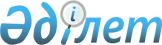 Об утверждении бюджетов сельских округов Исатайского района на 2024-2026 годыРешение Исатайского районного маслихата Атырауской области от 26 декабря 2023 года № 68-VIII
      В соответствии со статьей 9-1 Бюджетного кодекса Республики Казахстан от 4 декабря 2008 года, подпунктом 1) пункта 1 статьи 6 Закона Республики Казахстан от 23 января 2001 года "О местном государственном управлении и самоуправлении в Республике Казахстан" и рассмотрев предложение районного акимата об утверждении бюджета сельских округов на 2023-2025 годы, Исатайский районный маслихат РЕШИЛ:
      1. Утвердить бюджет Аккистауского сельского округа на 2024-2026 годы согласно приложениям 1, 2, 3 соответственно, в том числе на 2024 год в следующих объемах:
      1) доходы – 323 651 тысяч тенге, в том числе:
      налоговые поступления – 49 644 тысяч тенге;
      неналоговые поступления - 118 тенге;
      поступления от продажи основного капитала - 0 тенге;
      поступления трансфертов – 273 889 тысяч тенге.
      2) затраты – 323 651 тысяч тенге.
      3) чистое бюджетное кредитование - 0 тенге, в том числе:
      бюджетные кредиты - 0 тенге;
      погашение бюджетных кредитов - 0 тенге.
      4) сальдо по операциям с финансовыми активами - 0 тенге, в том числе:
      приобретение финансовых активов - 0 тенге;
      поступления от продажи финансовых активов государства - 0 тенге.
      5) дефицит (профицит) бюджета - - 0 тенге.
      6) финансирование дефицита (использование профицита) бюджетов - 0 тенге, в том числе:
      поступление займов - 0 тенге;
      погашение займов - 0 тенге;
      используемые остатки бюджетных средств - 0 тенге.
      2. Утвердить бюджет Жанбайского сельского округа на 2024-2026 годы согласно приложениям 4, 5, 6 соответственно, в том числе на 2024 год в следующих объемах:
      1) доходы – 146 558 тысяч тенге, в том числе:
      налоговые поступления – 8 909 тысяч тенге;
      неналоговые поступления – 96 тысяч тенге;
      поступления от продажи основного капитала - 0 тенге;
      поступления трансфертов – 137 553 тысяч тенге.
      2) затраты – 146 558 тысяч тенге.
      3) чистое бюджетное кредитование - 0 тенге, в том числе:
      бюджетные кредиты - 0 тенге;
      погашение бюджетных кредитов - 0 тенге.
      4) сальдо по операциям с финансовыми активами - 0 тенге, в том числе:
      приобретение финансовых активов - 0 тенге;
      поступления от продажи финансовых активов государства - 0 тенге.
      5) дефицит (профицит) бюджета - - 0 тенге.
      6) финансирование дефицита (использование профицита) бюджетов - 0 тенге, в том числе:
      поступление займов - 0 тенге;
      погашение займов - 0 тенге;
      используемые остатки бюджетных средств - 0 тенге.
      3. Утвердить бюджет Камыскалинского сельского округа на 2024-2026 годы согласно приложениям 7, 8, 9 соответственно, в том числе на 2024 год в следующих объемах:
      1) доходы – 206 937 тысяч тенге, в том числе:
      налоговые поступления – 10 150 тысяч тенге;
      неналоговые поступления - 300 тысяч тенге;
      поступления от продажи основного капитала - 0 тенге;
      поступления трансфертов – 196 487 тысяч тенге.
      2) затраты – 206 937 тысяч тенге.
      3) чистое бюджетное кредитование - 0 тенге, в том числе:
      бюджетные кредиты - 0 тенге;
      погашение бюджетных кредитов - 0 тенге.
      4) сальдо по операциям с финансовыми активами - 0 тенге, в том числе:
      приобретение финансовых активов - 0 тенге;
      поступления от продажи финансовых активов государства - 0 тенге.
      5) дефицит (профицит) бюджета - - 0 тенге.
      6) финансирование дефицита (использование профицита) бюджетов - 0 тенге, в том числе:
      поступление займов - 0 тенге;
      погашение займов - 0 тенге;
      используемые остатки бюджетных средств - 0 тенге.
      4. Утвердить бюджет Тущыкудукского сельского округа на 2024-2026 годы согласно приложениям 10, 11, 12 соответственно, в том числе на 2024 год в следующих объемах:
      1) доходы – 199 185 тысяч тенге, в том числе:
      налоговые поступления – 19 238 тысяч тенге;
      неналоговые поступления - 0 тенге;
      поступления от продажи основного капитала – 0 тенге;
      поступления трансфертов – 179 947 тысяч тенге.
      2) затраты – 199 185 тысяч тенге.
      3) чистое бюджетное кредитование - 0 тенге, в том числе:
      бюджетные кредиты - 0 тенге;
      погашение бюджетных кредитов - 0 тенге.
      4) сальдо по операциям с финансовыми активами - 0 тенге, в том числе:
      приобретение финансовых активов - 0 тенге;
      поступления от продажи финансовых активов государства - 0 тенге.
      5) дефицит (профицит) бюджета - - 0 тенге.
      6) финансирование дефицита (использование профицита) бюджетов - 0 тенге, в том числе:
      поступление займов - 0 тенге;
      погашение займов - 0 тенге;
      используемые остатки бюджетных средств - 0 тенге.
      5. Утвердить бюджет Нарынского сельского округа на 2024-2026 годы согласно приложениям 13, 14, 15 соответственно, в том числе на 2024 год в следующих объемах:
      1) доходы – 126 045 тысяч тенге, в том числе:
      налоговые поступления – 3 164 тысяч тенге;
      неналоговые поступления - 0 тенге;
      поступления от продажи основного капитала - 0 тенге;
      поступления трансфертов – 122 881 тысяч тенге.
      2) затраты – 126 045 тысяч тенге.
      3) чистое бюджетное кредитование - 0 тенге, в том числе:
      бюджетные кредиты - 0 тенге;
      погашение бюджетных кредитов - 0 тенге.
      4) сальдо по операциям с финансовыми активами - 0 тенге, в том числе:
      приобретение финансовых активов - 0 тенге;
      поступления от продажи финансовых активов государства - 0 тенге.
      5) дефицит (профицит) бюджета - - 0 тенге.
      6) финансирование дефицита (использование профицита) бюджетов - 0 тенге, в том числе:
      поступление займов - 0 тенге;
      погашение займов - 0 тенге;
      используемые остатки бюджетных средств - 0 тенге.
      6. Утвердить бюджет Исатайского сельского округа на 2024-2026 годы согласно приложениям 16, 17, 18 соответственно, в том числе на 2024 год в следующих объемах:
      1) доходы – 122 615 тысяч тенге, в том числе:
      налоговые поступления – 2 841 тысяч тенге;
      неналоговые поступления - 156 тысяч тенге;
      поступления от продажи основного капитала - 0 тенге;
      поступления трансфертов – 119 618 тысяч тенге.
      2) затраты – 122 615 тысяч тенге.
      3) чистое бюджетное кредитование - 0 тенге, в том числе:
      бюджетные кредиты - 0 тенге;
      погашение бюджетных кредитов - 0 тенге.
      4) сальдо по операциям с финансовыми активами - 0 тенге, в том числе:
      приобретение финансовых активов - 0 тенге;
      поступления от продажи финансовых активов государства - 0 тенге.
      5) дефицит (профицит) бюджета - - 0 тенге.
      6) финансирование дефицита (использование профицита) бюджетов - 0 тенге, в том числе:
      поступление займов - 0 тенге;
      погашение займов - 0 тенге;
      используемые остатки бюджетных средств - 0 тенге.
      7. Утвердить бюджет Зинеденкого сельского округа на 2024-2026 годы согласно приложениям 19, 20, 21 соответственно, в том числе на 2024 год в следующих объемах:
      1) доходы – 130 432 тысяч тенге, в том числе:
      налоговые поступления – 2 835 тысяч тенге;
      неналоговые поступления - 0 тенге;
      поступления от продажи основного капитала - 0 тенге;
      поступления трансфертов – 127 597 тысяч тенге.
      2) затраты – 130 432 тысяч тенге.
      3) чистое бюджетное кредитование - 0 тенге, в том числе:
      бюджетные кредиты - 0 тенге;
      погашение бюджетных кредитов - 0 тенге.
      4) сальдо по операциям с финансовыми активами - 0 тенге, в том числе:
      приобретение финансовых активов - 0 тенге;
      поступления от продажи финансовых активов государства - 0 тенге.
      5) дефицит (профицит) бюджета - - 0 тенге.
      6) финансирование дефицита (использование профицита) бюджетов - 0 тенге, в том числе:
      поступление займов - 0 тенге;
      погашение займов - 0 тенге;
      используемые остатки бюджетных средств - 0 тенге.
      8. Предусмотреть на 2024 год объемы субвенций, передаваемых из районного бюджета в бюджеты сельских округов, в сумме 370 164 тысяч тенге, в том числе:
      Аккистауский сельский округ 42 579 тысяч тенге;
      Жанбайский сельский округ 70 377 тысяч тенге;
      Камыскалинский сельский округ 62 788 тысяч тенге;
      Тущыкудукский сельский округ 70 415 тысяч тенге;
      Исатайский сельский округ 52 138 тысяч тенге;
      Зинеденский сельский округ 35 406 тысяч тенге;
      Нарынский сельский округ 36 461 тысяч тенге.
      9. Предусмотреть на 2024 год объемы трансферты, передаваемых из районного бюджета в бюджеты сельских округов, в сумме 787 808 тысяч тенге, в том числе:
      Аккистауский сельский округ 231 310 тысяч тенге;
      Жанбайский сельский округ 67 176 тысяч тенге;
      Камыскалинский сельский округ 133 699 тысяч тенге;
      Тущыкудукский сельский округ 109 532 тысяч тенге;
      Исатайский сельский округ 67 480 тысяч тенге;
      Зинеденский сельский округ 92 191 тысяч тенге;
      Нарынский сельский округ 86 420 тысяч тенге.
      10. Контроль за исполнением настоящего решения возложить на постоянную комиссию (Н.Хайрллаева) Исатайского районного маслихата по вопросам бюджета, финансов, экономики, развитию предпринимательства, аграриии и экологии.
      11. Настоящее решение вводится в действие с 1 января 2024 года. Бюджет Аккистауского сельского округа на 2024 год Бюджет Аккистауского сельского округа на 2025 год Бюджет Аккистауского сельского округа на 2026 год Бюджет Жанбайского сельского округа на 2024 год Бюджет Жанбайского сельского округа на 2025 год Бюджет Жанбайского сельского округа на 2026 год Бюджет Камыскалинского сельского округа на 2024 год Бюджет Камыскалинского сельского округа на 2025 год Бюджет Камыскалинского сельского округа на 2026 год Бюджет Тущыкудукского сельского округа на 2024 год Бюджет Тущыкудукского сельского округа на 2025 год Бюджет Тущыкудукского сельского округа на 2026 год Бюджет Нарынского сельского округа на 2024 год Бюджет Нарынского сельского округа на 2025 год Бюджет Нарынского сельского округа на 2026 год Бюджет Исатайского сельского округа на 2024 год Бюджет Исатайского сельского округа на 2025 год Бюджет Исатайского сельского округа на 2026 год Бюджет Зинеденского сельского округа на 2024 год Бюджет Зинеденского сельского округа на 2025 год Бюджет Зинеденского сельского округа на 2026 год
					© 2012. РГП на ПХВ «Институт законодательства и правовой информации Республики Казахстан» Министерства юстиции Республики Казахстан
				
      Председатель районного маслихата

А. Рахметов
Приложение 1
к решению Исатайского
районного маслихата от 26декабря 2023 года № 68-VIII
Категория
Категория
Категория
Категория
Категория
Категория
Сумма (тыс тенге)
Класс
Класс
Класс
Класс
Сумма (тыс тенге)
Подкласс
Подкласс
Подкласс
Сумма (тыс тенге)
Наименование
Наименование
Сумма (тыс тенге)
I.Доходы
I.Доходы
323 651
1
1
Налоговые поступления
Налоговые поступления
49 644
01
Подоходный налог
Подоходный налог
20 032
2
Индивидуальный подоходный налог
Индивидуальный подоходный налог
20 032
04
Hалоги на собственность
Hалоги на собственность
29 612
1
Hалоги на имущество
Hалоги на имущество
651
3
Земельный налог
Земельный налог
323
4
Hалог на транспортные средства
Hалог на транспортные средства
28 638
2
2
Неналоговые поступления
Неналоговые поступления
118
01
Доходы от государственной собственности
Доходы от государственной собственности
0
5
Доходы от аренды имущества, находящегося в государственной собственности
Доходы от аренды имущества, находящегося в государственной собственности
118
3
3
Поступления от продажи основного капитала
Поступления от продажи основного капитала
0
4
4
Поступления трансфертов 
Поступления трансфертов 
273 889
02
Трансферты из вышестоящих органов государственного управления
Трансферты из вышестоящих органов государственного управления
273 889
3
Трансферты из районного (города областного значения) бюджета
Трансферты из районного (города областного значения) бюджета
273 889
Функциональная группа
Функциональная группа
Функциональная группа
Функциональная группа
Функциональная группа
Функциональная группа
Сумма (тыс тенге)
Функциональная подгруппа
Функциональная подгруппа
Функциональная подгруппа
Функциональная подгруппа
Функциональная подгруппа
Сумма (тыс тенге)
Администратор бюджетных программ
Администратор бюджетных программ
Администратор бюджетных программ
Сумма (тыс тенге)
Бюджетная программа
Бюджетная программа
Сумма (тыс тенге)
Наименование
ІІ Расходы
323 651
1
Государственные услуги общего характера
87 022
01
01
Представительные, исполнительные и другие органы, выполняющие общие функции государственного управления
87 022
124
Аппарат акима города районного значения, села, поселка, сельского округа
87 022
001
Услуги по обеспечению деятельности акима города районного значения, села, поселка, сельского округа
87 022
7
Жилищно-коммунальное хозяйство
227 829
02
02
Коммунальное хозяйство
30 838
124
Аппарат акима города районного значения, села, поселка, сельского округа
30 838
014
Организация водоснабжения населенных пунктов
30 838
03
03
Благоустройство населенных пунктов
196 991
124
Аппарат акима города районного значения, села, поселка, сельского округа
196 991
008
Освещение улиц населенных пунктов
43 038
009
Обеспечение санитарии населенных пунктов
47 100
011
Благоустройство и озеленение населенных пунктов
106 853
13
Прочие
8 800
09
09
Прочие
8 800
124
Аппарат акима города районного значения, села, поселка, сельского округа
8 800
040
Реализация мероприятий для решения вопросов обустройства населенных пунктов в реализацию мер по содействию экономическому развитию регионов в рамках Программы развития регионов до 2025 года
8 800
V.Дефицит (профицит) бюджета
V.Дефицит (профицит) бюджета
-0
VI.Финансирование дефицита (использование профицита) бюджета
VI.Финансирование дефицита (использование профицита) бюджета
0
Категория
Категория
Категория
Категория
Категория
Категория
Сумма (тыс тенге)
Класс
Класс
Класс
Класс
Класс
Сумма (тыс тенге)
Подкласс
Подкласс
Подкласс
Сумма (тыс тенге)
Наименование
Наименование
Сумма (тыс тенге)
8
Используемые остатки бюджетных средств
Используемые остатки бюджетных средств
0
01
01
Остатки бюджетных средств
Остатки бюджетных средств
0
1
Свободные остатки бюджетных средств
Свободные остатки бюджетных средств
0Приложение 2
к решению Исатайского
районного маслихата от 26
декабря 2023 года № 68-VIII
Категория
Категория
Категория
Категория
Категория
Категория
Категория
Категория
Сумма (тыс тенге)
Класс
Класс
Класс
Класс
Класс
Класс
Сумма (тыс тенге)
Подкласс
Подкласс
Подкласс
Подкласс
Сумма (тыс тенге)
Наименование
Наименование
Сумма (тыс тенге)
I.Доходы
I.Доходы
324136
1
1
Налоговые поступления
Налоговые поступления
49718
01
01
Подоходный налог
Подоходный налог
20062
2
2
Индивидуальный подоходный налог
Индивидуальный подоходный налог
20 062
04
04
Hалоги на собственность
Hалоги на собственность
29656
1
1
Hалоги на имущество
Hалоги на имущество
652
3
3
Земельный налог
Земельный налог
323
4
4
Hалог на транспортные средства
Hалог на транспортные средства
28 681
2
2
Неналоговые поступления
Неналоговые поступления
118
01
01
Доходы от государственной собственности
Доходы от государственной собственности
118
5
5
Доходы от аренды имущества, находящегося в государственной собственности
Доходы от аренды имущества, находящегося в государственной собственности
118
3
3
Поступления от продажи основного капитала
Поступления от продажи основного капитала
0
4
4
Поступления трансфертов 
Поступления трансфертов 
274300
02
02
Трансферты из вышестоящих органов государственного управления
Трансферты из вышестоящих органов государственного управления
274300
3
3
Трансферты из районного (города областного значения) бюджета
Трансферты из районного (города областного значения) бюджета
274 300
Функциональная группа
Функциональная группа
Функциональная группа
Функциональная группа
Функциональная группа
Функциональная группа
Функциональная группа
Функциональная группа
Сумма (тыс тенге)
Функциональная подгруппа
Функциональная подгруппа
Функциональная подгруппа
Функциональная подгруппа
Функциональная подгруппа
Функциональная подгруппа
Функциональная подгруппа
Сумма (тыс тенге)
Администратор бюджетных программ
Администратор бюджетных программ
Администратор бюджетных программ
Администратор бюджетных программ
Администратор бюджетных программ
Сумма (тыс тенге)
Бюджетная программа
Бюджетная программа
Бюджетная программа
Сумма (тыс тенге)
Наименование
ІІ Расходы
324136
1
Государственные услуги общего характера
87153
01
01
Представительные, исполнительные и другие органы, выполняющие общие функции государственного управления
87153
124
124
Аппарат акима города районного значения, села, поселка, сельского округа
87153
001
001
Услуги по обеспечению деятельности акима города районного значения, села, поселка, сельского округа
87153
7
Жилищно-коммунальное хозяйство
228171
02
02
Коммунальное хозяйство
30884
124
124
Аппарат акима города районного значения, села, поселка, сельского округа
30884
014
014
Организация водоснабжения населенных пунктов
30884
03
03
Благоустройство населенных пунктов
197286
124
124
Аппарат акима города районного значения, села, поселка, сельского округа
197286
008
008
Освещение улиц населенных пунктов
43103
009
009
Обеспечение санитарии населенных пунктов
47171
011
011
Благоустройство и озеленение населенных пунктов
107013
13
Прочие
8813
09
09
Прочие
8813
124
124
Аппарат акима города районного значения, села, поселка, сельского округа
8813
040
040
Реализация мероприятий для решения вопросов обустройства населенных пунктов в реализацию мер по содействию экономическому развитию регионов в рамках Программы развития регионов до 2025 года
8813
V.Дефицит (профицит) бюджета
V.Дефицит (профицит) бюджета
V.Дефицит (профицит) бюджета
-0
VI.Финансирование дефицита (использование профицита) бюджета
VI.Финансирование дефицита (использование профицита) бюджета
VI.Финансирование дефицита (использование профицита) бюджета
0
Категория
Категория
Категория
Категория
Категория
Категория
Категория
Категория
Сумма (тыс.тенге)
Класс
Класс
Класс
Класс
Класс
Сумма (тыс.тенге)
Подкласс
Подкласс
Подкласс
Сумма (тыс.тенге)
Наименование
Сумма (тыс.тенге)
8
8
8
Используемые остатки бюджетных средств
0
01
01
Остатки бюджетных средств
0
1
1
Свободные остатки бюджетных средств
0Приложение 3
к решению Исатайского
районного маслихата от 26
декабря 2023 года № 68-VIII
Категория
Категория
Категория
Категория
Категория
Категория
Категория
Сумма (тыс тенге)
Класс
Класс
Класс
Класс
Класс
Класс
Сумма (тыс тенге)
Подкласс
Подкласс
Подкласс
Подкласс
Сумма (тыс тенге)
Наименование
Наименование
Сумма (тыс тенге)
I.Доходы
I.Доходы
324752
1
Налоговые поступления
Налоговые поступления
49813
01
01
Подоходный налог
Подоходный налог
20100
2
2
Индивидуальный подоходный налог
Индивидуальный подоходный налог
20100
04
04
Hалоги на собственность
Hалоги на собственность
29713
1
1
Hалоги на имущество
Hалоги на имущество
653
3
3
Земельный налог
Земельный налог
324
4
4
Hалог на транспортные средства
Hалог на транспортные средства
28735
2
Неналоговые поступления
Неналоговые поступления
118
01
01
Доходы от государственной собственности
Доходы от государственной собственности
118
5
5
Доходы от аренды имущества, находящегося в государственной собственности
Доходы от аренды имущества, находящегося в государственной собственности
118
3
Поступления от продажи основного капитала
Поступления от продажи основного капитала
0
4
Поступления трансфертов 
Поступления трансфертов 
274821
02
02
Трансферты из вышестоящих органов государственного управления
Трансферты из вышестоящих органов государственного управления
274821
3
3
Трансферты из районного (города областного значения) бюджета
Трансферты из районного (города областного значения) бюджета
274821
Функциональная группа
Функциональная группа
Функциональная группа
Функциональная группа
Функциональная группа
Функциональная группа
Функциональная группа
Сумма (тыс тенге)
Функциональная подгруппа
Функциональная подгруппа
Функциональная подгруппа
Функциональная подгруппа
Функциональная подгруппа
Функциональная подгруппа
Сумма (тыс тенге)
Администратор бюджетных программ
Администратор бюджетных программ
Администратор бюджетных программ
Администратор бюджетных программ
Администратор бюджетных программ
Сумма (тыс тенге)
Бюджетная программа
Бюджетная программа
Бюджетная программа
Сумма (тыс тенге)
Наименование
ІІ Расходы
324752
1
Государственные услуги общего характера
87318
01
Представительные, исполнительные и другие органы, выполняющие общие функции государственного управления
87318
124
124
Аппарат акима города районного значения, села, поселка, сельского округа
87318
001
001
Услуги по обеспечению деятельности акима города районного значения, села, поселка, сельского округа
87318
7
Жилищно-коммунальное хозяйство
228604
02
Коммунальное хозяйство
30943
124
124
Аппарат акима города районного значения, села, поселка, сельского округа
30943
014
014
Организация водоснабжения населенных пунктов
30943
03
Благоустройство населенных пунктов
197661
124
124
Аппарат акима города районного значения, села, поселка, сельского округа
197661
008
008
Освещение улиц населенных пунктов
43184
009
009
Обеспечение санитарии населенных пунктов
47260
011
011
Благоустройство и озеленение населенных пунктов
107217
13
Прочие
8830
09
Прочие
8830
124
124
Аппарат акима города районного значения, села, поселка, сельского округа
8830
040
040
Реализация мероприятий для решения вопросов обустройства населенных пунктов в реализацию мер по содействию экономическому развитию регионов в рамках Программы развития регионов до 2025 года
8830
V.Дефицит (профицит) бюджета
V.Дефицит (профицит) бюджета
V.Дефицит (профицит) бюджета
-0
VI.Финансирование дефицита (использование профицита) бюджета
VI.Финансирование дефицита (использование профицита) бюджета
VI.Финансирование дефицита (использование профицита) бюджета
0
Категория
Категория
Категория
Категория
Категория
Категория
Категория
Сумма (тыс тенге)
Класс
Класс
Класс
Класс
Класс
Класс
Сумма (тыс тенге)
Подкласс
Подкласс
Подкласс
Подкласс
Подкласс
Сумма (тыс тенге)
Наименование
Наименование
Наименование
Сумма (тыс тенге)
8
Используемые остатки бюджетных средств
Используемые остатки бюджетных средств
Используемые остатки бюджетных средств
0
01
Остатки бюджетных средств
Остатки бюджетных средств
Остатки бюджетных средств
0
1
1
Свободные остатки бюджетных средств
Свободные остатки бюджетных средств
Свободные остатки бюджетных средств
0Приложение 4
к решению Исатайского
районного маслихата от 26
декабря 2023 года № 68-VIII
Категория
Категория
Категория
Категория
Категория
Категория
Категория
Сумма (тыс тенге)
Класс
Класс
Класс
Класс
Класс
Класс
Сумма (тыс тенге)
Подкласс
Подкласс
Подкласс
Подкласс
Сумма (тыс тенге)
Наименование
Наименование
Сумма (тыс тенге)
I.Доходы
I.Доходы
146 558
1
Налоговые поступления
Налоговые поступления
8 909
01
01
Подоходный налог
Подоходный налог
2 000
2
2
Индивидуальный подоходный налог
Индивидуальный подоходный налог
2 000
04
04
Hалоги на собственность
Hалоги на собственность
6 909
1
1
Hалоги на имущество
Hалоги на имущество
134
3
3
Земельный налог
Земельный налог
75
4
4
Hалог на транспортные средства
Hалог на транспортные средства
6 700
2
Неналоговые поступления
Неналоговые поступления
96
01
01
Доходы от государственной собственности
Доходы от государственной собственности
96
5
5
Доходы от аренды имущества, находящегося в государственной собственности
Доходы от аренды имущества, находящегося в государственной собственности
96
3
Поступления от продажи основного капитала
Поступления от продажи основного капитала
0
4
Поступления трансфертов 
Поступления трансфертов 
137 553
02
02
Трансферты из вышестоящих органов государственного управления
Трансферты из вышестоящих органов государственного управления
137 553
3
3
Трансферты из районного (города областного значения) бюджета
Трансферты из районного (города областного значения) бюджета
137 553
Функциональная группа
Функциональная группа
Функциональная группа
Функциональная группа
Функциональная группа
Функциональная группа
Функциональная группа
Сумма (тыс тенге)
Функциональная подгруппа
Функциональная подгруппа
Функциональная подгруппа
Функциональная подгруппа
Функциональная подгруппа
Функциональная подгруппа
Сумма (тыс тенге)
Администратор бюджетных программ
Администратор бюджетных программ
Администратор бюджетных программ
Администратор бюджетных программ
Администратор бюджетных программ
Сумма (тыс тенге)
Бюджетная программа
Бюджетная программа
Бюджетная программа
Сумма (тыс тенге)
Наименование
ІІ Расходы
146 558
1
Государственные услуги общего характера
55 260
01
Представительные, исполнительные и другие органы, выполняющие общие функции государственного управления
55 260
124
124
Аппарат акима города районного значения, села, поселка, сельского округа
55 260
001
001
Услуги по обеспечению деятельности акима города районного значения, села, поселка, сельского округа
55 260
7
Жилищно-коммунальное хозяйство
35 886
02
Коммунальное хозяйство
24 782
124
124
Аппарат акима города районного значения, села, поселка, сельского округа
24 782
014
014
Организация водоснабжения населенных пунктов
24 782
03
Благоустройство населенных пунктов
11 104
124
124
Аппарат акима города районного значения, села, поселка, сельского округа
11 104
008
008
Освещение улиц населенных пунктов
 4 512
009
009
Обеспечение санитарии населенных пунктов
6 092
011
011
Благоустройство и озеленение населенных пунктов
500
8
Культура, спорт, туризм и информационное пространство
52 412
01
Деятельность в области культуры
52 412
124
124
Аппарат акима города районного значения, села, поселка, сельского округа
52 412
006
006
Поддержка культурно-досуговой работы на местном уровне
52 412
13
Прочие
3 000
09
Прочие
3 000
124
124
Аппарат акима города районного значения, села, поселка, сельского округа
3 000
040
040
Реализация мероприятий для решения вопросов обустройства населенных пунктов в реализацию мер по содействию экономическому развитию регионов в рамках Программы развития регионов до 2025 года
3 000
V.Дефицит (профицит) бюджета
V.Дефицит (профицит) бюджета
V.Дефицит (профицит) бюджета
-0
VI.Финансирование дефицита (использование профицита) бюджета
VI.Финансирование дефицита (использование профицита) бюджета
VI.Финансирование дефицита (использование профицита) бюджета
0
Категория
Категория
Категория
Категория
Категория
Категория
Категория
Сумма (тыс тенге)
Класс
Класс
Класс
Класс
Класс
Класс
Сумма (тыс тенге)
Подкласс
Подкласс
Подкласс
Подкласс
Подкласс
Сумма (тыс тенге)
Наименование
Наименование
Наименование
Сумма (тыс тенге)
8
Используемые остатки бюджетных средств
Используемые остатки бюджетных средств
Используемые остатки бюджетных средств
0
01
Остатки бюджетных средств
Остатки бюджетных средств
Остатки бюджетных средств
0
1
1
Свободные остатки бюджетных средств
Свободные остатки бюджетных средств
Свободные остатки бюджетных средств
0Приложение 5
к решению Исатайского
районного маслихата от 26
декабря 2023 года № 68-VIII
Категория
Категория
Категория
Категория
Категория
Сумма (тыс тенге)
Класс
Класс
Класс
Класс
Сумма (тыс тенге)
Подкласс
Подкласс
Подкласс
Сумма (тыс тенге)
Наименование
Наименование
Сумма (тыс тенге)
I.Доходы
I.Доходы
146778
1
Налоговые поступления
Налоговые поступления
8922
01
Подоходный налог
Подоходный налог
2003
2
Индивидуальный подоходный налог
Индивидуальный подоходный налог
2003
04
Hалоги на собственность
Hалоги на собственность
6919
1
Hалоги на имущество
Hалоги на имущество
134
3
Земельный налог
Земельный налог
75
4
Hалог на транспортные средства
Hалог на транспортные средства
6710
2
Неналоговые поступления
Неналоговые поступления
96
01
Доходы от государственной собственности
Доходы от государственной собственности
96
5
Доходы от аренды имущества, находящегося в государственной собственности
Доходы от аренды имущества, находящегося в государственной собственности
96
3
Поступления от продажи основного капитала
Поступления от продажи основного капитала
0
4
Поступления трансфертов 
Поступления трансфертов 
137759
02
Трансферты из вышестоящих органов государственного управления
Трансферты из вышестоящих органов государственного управления
137759
3
Трансферты из районного (города областного значения) бюджета
Трансферты из районного (города областного значения) бюджета
137759
Функциональная группа
Функциональная группа
Функциональная группа
Функциональная группа
Функциональная группа
Сумма (тыс тенге)
Функциональная подгруппа
Функциональная подгруппа
Функциональная подгруппа
Функциональная подгруппа
Сумма (тыс тенге)
Администратор бюджетных программ
Администратор бюджетных программ
Администратор бюджетных программ
Сумма (тыс тенге)
Бюджетная программа
Бюджетная программа
Сумма (тыс тенге)
Наименование
ІІ Расходы
146778
1
Государственные услуги общего характера
55343
01
Представительные, исполнительные и другие органы, выполняющие общие функции государственного управления
55343
124
Аппарат акима города районного значения, села, поселка, сельского округа
55343
001
Услуги по обеспечению деятельности акима города районного значения, села, поселка, сельского округа
55343
7
Жилищно-коммунальное хозяйство
35940
02
Коммунальное хозяйство
24819
124
Аппарат акима города районного значения, села, поселка, сельского округа
24819
014
Организация водоснабжения населенных пунктов
24819
03
Благоустройство населенных пунктов
11121
124
Аппарат акима города районного значения, села, поселка, сельского округа
11121
008
Освещение улиц населенных пунктов
4519
009
Обеспечение санитарии населенных пунктов
6101
011
Благоустройство и озеленение населенных пунктов
501
8
Культура, спорт, туризм и информационное пространство
52491
01
Деятельность в области культуры
52491
124
Аппарат акима города районного значения, села, поселка, сельского округа
52491
006
Поддержка культурно-досуговой работы на местном уровне
52491
13
Прочие
3005
09
Прочие
3005
124
Аппарат акима города районного значения, села, поселка, сельского округа
3005
040
Реализация мероприятий для решения вопросов обустройства населенных пунктов в реализацию мер по содействию экономическому развитию регионов в рамках Программы развития регионов до 2025 года
3005
V.Дефицит (профицит) бюджета
V.Дефицит (профицит) бюджета
-0
VI.Финансирование дефицита (использование профицита) бюджета
VI.Финансирование дефицита (использование профицита) бюджета
0
Категория
Категория
Категория
Категория
Категория
Сумма (тыс тенге)
Класс
Класс
Класс
Класс
Сумма (тыс тенге)
Подкласс
Подкласс
Подкласс
Сумма (тыс тенге)
Наименование
Наименование
Сумма (тыс тенге)
8
Используемые остатки бюджетных средств
Используемые остатки бюджетных средств
0
01
Остатки бюджетных средств
Остатки бюджетных средств
0
1
Свободные остатки бюджетных средств
Свободные остатки бюджетных средств
0Приложение 6
к решению Исатайского
районного маслихата от 26
декабря 2023 года № 68-VIII
Категория
Категория
Категория
Категория
Категория
Категория
Сумма (тыс тенге)
Класс
Класс
Класс
Класс
Класс
Сумма (тыс тенге)
Подкласс
Подкласс
Подкласс
Сумма (тыс тенге)
Наименование
Наименование
Сумма (тыс тенге)
I.Доходы
I.Доходы
147057
1
Налоговые поступления
Налоговые поступления
8939
01
01
Подоходный налог
Подоходный налог
2007
2
Индивидуальный подоходный налог
Индивидуальный подоходный налог
2007
04
04
Hалоги на собственность
Hалоги на собственность
6933
1
Hалоги на имущество
Hалоги на имущество
134
3
Земельный налог
Земельный налог
75
4
Hалог на транспортные средства
Hалог на транспортные средства
6723
2
Неналоговые поступления
Неналоговые поступления
96
01
01
Доходы от государственной собственности
Доходы от государственной собственности
96
5
Доходы от аренды имущества, находящегося в государственной собственности
Доходы от аренды имущества, находящегося в государственной собственности
96
3
Поступления от продажи основного капитала
Поступления от продажи основного капитала
0
4
Поступления трансфертов 
Поступления трансфертов 
138021
02
02
Трансферты из вышестоящих органов государственного управления
Трансферты из вышестоящих органов государственного управления
138021
3
Трансферты из районного (города областного значения) бюджета
Трансферты из районного (города областного значения) бюджета
138021
Функциональная группа
Функциональная группа
Функциональная группа
Функциональная группа
Функциональная группа
Функциональная группа
Сумма (тыс тенге)
Функциональная подгруппа
Функциональная подгруппа
Функциональная подгруппа
Функциональная подгруппа
Функциональная подгруппа
Сумма (тыс тенге)
Администратор бюджетных программ
Администратор бюджетных программ
Администратор бюджетных программ
Администратор бюджетных программ
Сумма (тыс тенге)
Бюджетная программа
Бюджетная программа
Сумма (тыс тенге)
Наименование
ІІ Расходы
147057
1
Государственные услуги общего характера
55448
01
Представительные, исполнительные и другие органы, выполняющие общие функции государственного управления
55448
124
124
Аппарат акима города районного значения, села, поселка, сельского округа
55448
001
Услуги по обеспечению деятельности акима города районного значения, села, поселка, сельского округа
55448
7
Жилищно-коммунальное хозяйство
36008
02
Коммунальное хозяйство
24866
124
124
Аппарат акима города районного значения, села, поселка, сельского округа
24866
014
Организация водоснабжения населенных пунктов
24866
03
Благоустройство населенных пунктов
11142
124
124
Аппарат акима города районного значения, села, поселка, сельского округа
11142
008
Освещение улиц населенных пунктов
4527
009
Обеспечение санитарии населенных пунктов
6113
011
Благоустройство и озеленение населенных пунктов
502
8
Культура, спорт, туризм и информационное пространство
52590
01
Деятельность в области культуры
52590
124
124
Аппарат акима города районного значения, села, поселка, сельского округа
52590
006
Поддержка культурно-досуговой работы на местном уровне
52590
13
Прочие
3010
09
Прочие
3010
124
124
Аппарат акима города районного значения, села, поселка, сельского округа
3010
040
Реализация мероприятий для решения вопросов обустройства населенных пунктов в реализацию мер по содействию экономическому развитию регионов в рамках Программы развития регионов до 2025 года
3010
V.Дефицит (профицит) бюджета
V.Дефицит (профицит) бюджета
-0
VI.Финансирование дефицита (использование профицита) бюджета
VI.Финансирование дефицита (использование профицита) бюджета
0
Категория
Категория
Категория
Категория
Категория
Категория
Сумма (тыс тенге)
Класс
Класс
Класс
Класс
Класс
Сумма (тыс тенге)
Подкласс
Подкласс
Подкласс
Подкласс
Сумма (тыс тенге)
Наименование
Наименование
Сумма (тыс тенге)
8
Используемые остатки бюджетных средств
Используемые остатки бюджетных средств
0
01
Остатки бюджетных средств
Остатки бюджетных средств
0
1
1
Свободные остатки бюджетных средств
Свободные остатки бюджетных средств
0Приложение 7
к решению Исатайского
районного маслихата от 26
декабря 2023 года № 68-VIII
Категория
Категория
Категория
Категория
Категория
Категория
Категория
Категория
Сумма (тыс тенге)
Класс
Класс
Класс
Класс
Класс
Класс
Сумма (тыс тенге)
Подкласс
Подкласс
Подкласс
Подкласс
Сумма (тыс тенге)
Наименование
Наименование
Сумма (тыс тенге)
I.Доходы
I.Доходы
206 937
1
1
Налоговые поступления
Налоговые поступления
10 150
01
01
Подоходный налог
Подоходный налог
3 100
2
2
Индивидуальный подоходный налог
Индивидуальный подоходный налог
3 100
04
04
Hалоги на собственность
Hалоги на собственность
7 050
1
1
Hалоги на имущество
Hалоги на имущество
215
3
3
Земельный налог
Земельный налог
35
4
4
Hалог на транспортные средства
Hалог на транспортные средства
6 800
2
2
Неналоговые поступления
Неналоговые поступления
300
01
01
Доходы от государственной собственности
Доходы от государственной собственности
300
5
5
Доходы от аренды имущества, находящегося в государственной собственности
Доходы от аренды имущества, находящегося в государственной собственности
300
3
3
Поступления от продажи основного капитала
Поступления от продажи основного капитала
0
4
4
Поступления трансфертов 
Поступления трансфертов 
196 487
02
02
Трансферты из вышестоящих органов государственного управления
Трансферты из вышестоящих органов государственного управления
196 487
3
3
Трансферты из районного (города областного значения) бюджета
Трансферты из районного (города областного значения) бюджета
196 487
Функциональная группа
Функциональная группа
Функциональная группа
Функциональная группа
Функциональная группа
Функциональная группа
Функциональная группа
Функциональная группа
Сумма (тыс тенге)
Функциональная подгруппа
Функциональная подгруппа
Функциональная подгруппа
Функциональная подгруппа
Функциональная подгруппа
Функциональная подгруппа
Функциональная подгруппа
Сумма (тыс тенге)
Администратор бюджетных программ
Администратор бюджетных программ
Администратор бюджетных программ
Администратор бюджетных программ
Администратор бюджетных программ
Сумма (тыс тенге)
Бюджетная программа
Бюджетная программа
Бюджетная программа
Сумма (тыс тенге)
Наименование
ІІ Расходы
206 937
1
Государственные услуги общего характера
49 002
01
01
Представительные, исполнительные и другие органы, выполняющие общие функции государственного управления
49 002
124
124
Аппарат акима города районного значения, села, поселка, сельского округа
49 002
001
001
Услуги по обеспечению деятельности акима города районного значения, села, поселка, сельского округа
49 002
7
Жилищно-коммунальное хозяйство
106 124
02
02
Коммунальное хозяйство
26 972
124
124
Аппарат акима города районного значения, села, поселка, сельского округа
26 972
014
014
Организация водоснабжения населенных пунктов
26 972
03
03
Благоустройство населенных пунктов
79 152
124
124
Аппарат акима города районного значения, села, поселка, сельского округа
79 152
008
008
Освещение улиц населенных пунктов
12 201
009
009
Обеспечение санитарии населенных пунктов
22 997
011
011
Благоустройство и озеленение населенных пунктов
43 954
8
Культура, спорт, туризм и информационное пространство
48 111
01
01
Деятельность в области культуры
48 111
124
124
Аппарат акима города районного значения, села, поселка, сельского округа
48 111
006
006
Поддержка культурно-досуговой работы на местном уровне
48 111
13
Прочие
3 700
09
09
Прочие
3 700
124
124
Аппарат акима города районного значения, села, поселка, сельского округа
3 700
040
040
Реализация мероприятий для решения вопросов обустройства населенных пунктов в реализацию мер по содействию экономическому развитию регионов в рамках Программы развития регионов до 2025 года
3 700
V.Дефицит (профицит) бюджета
V.Дефицит (профицит) бюджета
V.Дефицит (профицит) бюджета
-0
VI.Финансирование дефицита (использование профицита) бюджета
VI.Финансирование дефицита (использование профицита) бюджета
VI.Финансирование дефицита (использование профицита) бюджета
0
Категория
Категория
Категория
Категория
Категория
Категория
Категория
Категория
Сумма (тыс тенге)
Класс
Класс
Класс
Класс
Класс
Класс
Класс
Сумма (тыс тенге)
Подкласс
Подкласс
Подкласс
Подкласс
Подкласс
Сумма (тыс тенге)
Наименование
Наименование
Наименование
Сумма (тыс тенге)
8
Используемые остатки бюджетных средств
Используемые остатки бюджетных средств
Используемые остатки бюджетных средств
0
01
01
Остатки бюджетных средств
Остатки бюджетных средств
Остатки бюджетных средств
0
1
1
Свободные остатки бюджетных средств
Свободные остатки бюджетных средств
Свободные остатки бюджетных средств
0Приложение 8
к решению Исатайского
районного маслихата от 26
декабря 2023 года № 68-VIII
Категория
Категория
Категория
Категория
Категория
Категория
Категория
Категория
Категория
Сумма (тыс тенге)
Класс
Класс
Класс
Класс
Класс
Класс
Класс
Сумма (тыс тенге)
Подкласс
Подкласс
Подкласс
Подкласс
Сумма (тыс тенге)
Наименование
Наименование
Сумма (тыс тенге)
I.Доходы
I.Доходы
207247
1
1
Налоговые поступления
Налоговые поступления
10165
01
01
01
Подоходный налог
Подоходный налог
3105
2
2
Индивидуальный подоходный налог
Индивидуальный подоходный налог
3105
04
04
04
Hалоги на собственность
Hалоги на собственность
7061
1
1
Hалоги на имущество
Hалоги на имущество
215
3
3
Земельный налог
Земельный налог
35
4
4
Hалог на транспортные средства
Hалог на транспортные средства
6810
2
2
Неналоговые поступления
Неналоговые поступления
300
01
01
01
Доходы от государственной собственности
Доходы от государственной собственности
300
5
5
Доходы от аренды имущества, находящегося в государственной собственности
Доходы от аренды имущества, находящегося в государственной собственности
300
3
3
Поступления от продажи основного капитала
Поступления от продажи основного капитала
0
4
4
Поступления трансфертов 
Поступления трансфертов 
196782
02
02
02
Трансферты из вышестоящих органов государственного управления
Трансферты из вышестоящих органов государственного управления
196782
3
3
Трансферты из районного (города областного значения) бюджета
Трансферты из районного (города областного значения) бюджета
196782
Функциональная группа
Функциональная группа
Функциональная группа
Функциональная группа
Функциональная группа
Функциональная группа
Функциональная группа
Функциональная группа
Функциональная группа
Сумма (тыс тенге)
Функциональная подгруппа
Функциональная подгруппа
Функциональная подгруппа
Функциональная подгруппа
Функциональная подгруппа
Функциональная подгруппа
Функциональная подгруппа
Функциональная подгруппа
Сумма (тыс тенге)
Администратор бюджетных программ
Администратор бюджетных программ
Администратор бюджетных программ
Администратор бюджетных программ
Администратор бюджетных программ
Администратор бюджетных программ
Сумма (тыс тенге)
Бюджетная программа
Бюджетная программа
Бюджетная программа
Сумма (тыс тенге)
Наименование
ІІ Расходы
207247
1
Государственные услуги общего характера
49076
01
01
Представительные, исполнительные и другие органы, выполняющие общие функции государственного управления
49076
124
124
124
Аппарат акима города районного значения, села, поселка, сельского округа
49076
001
001
Услуги по обеспечению деятельности акима города районного значения, села, поселка, сельского округа
49076
7
Жилищно-коммунальное хозяйство
106283
02
02
Коммунальное хозяйство
27012
124
124
124
Аппарат акима города районного значения, села, поселка, сельского округа
27012
014
014
Организация водоснабжения населенных пунктов
27012
03
03
Благоустройство населенных пунктов
79271
124
124
124
Аппарат акима города районного значения, села, поселка, сельского округа
79271
008
008
Освещение улиц населенных пунктов
12219
009
009
Обеспечение санитарии населенных пунктов
23031
011
011
Благоустройство и озеленение населенных пунктов
44020
8
Культура, спорт, туризм и информационное пространство
48183
01
01
Деятельность в области культуры
48183
124
124
124
Аппарат акима города районного значения, села, поселка, сельского округа
48183
006
006
Поддержка культурно-досуговой работы на местном уровне
48183
13
Прочие
3706
09
09
Прочие
3706
124
124
124
Аппарат акима города районного значения, села, поселка, сельского округа
3706
040
040
Реализация мероприятий для решения вопросов обустройства населенных пунктов в реализацию мер по содействию экономическому развитию регионов в рамках Программы развития регионов до 2025 года
3706
V.Дефицит (профицит) бюджета
V.Дефицит (профицит) бюджета
V.Дефицит (профицит) бюджета
-0
VI.Финансирование дефицита (использование профицита) бюджета
VI.Финансирование дефицита (использование профицита) бюджета
VI.Финансирование дефицита (использование профицита) бюджета
0
Категория
Категория
Категория
Категория
Категория
Категория
Категория
Категория
Категория
Сумма (тыс тенге)
Класс
Класс
Класс
Класс
Класс
Класс
Класс
Класс
Сумма (тыс тенге)
Подкласс
Подкласс
Подкласс
Подкласс
Подкласс
Сумма (тыс тенге)
Наименование
Наименование
Наименование
Сумма (тыс тенге)
8
Используемые остатки бюджетных средств
Используемые остатки бюджетных средств
Используемые остатки бюджетных средств
0
01
01
01
Остатки бюджетных средств
Остатки бюджетных средств
Остатки бюджетных средств
0
1
1
Свободные остатки бюджетных средств
Свободные остатки бюджетных средств
Свободные остатки бюджетных средств
0Приложение 9
к решению Исатайского
районного маслихата от 26
декабря 2023 года № 68-VIII
Категория
Категория
Категория
Категория
Категория
Категория
Категория
Категория
Сумма (тыс тенге)
Класс
Класс
Класс
Класс
Класс
Класс
Сумма (тыс тенге)
Подкласс
Подкласс
Подкласс
Подкласс
Сумма (тыс тенге)
Наименование
Наименование
Сумма (тыс тенге)
I.Доходы
I.Доходы
207641
1
1
Налоговые поступления
Налоговые поступления
10185
01
01
Подоходный налог
Подоходный налог
3111
2
2
Индивидуальный подоходный налог
Индивидуальный подоходный налог
3111
04
04
Hалоги на собственность
Hалоги на собственность
7074
1
1
Hалоги на имущество
Hалоги на имущество
216
3
3
Земельный налог
Земельный налог
35
4
4
Hалог на транспортные средства
Hалог на транспортные средства
6823
2
2
Неналоговые поступления
Неналоговые поступления
301
01
01
Доходы от государственной собственности
Доходы от государственной собственности
301
5
5
Доходы от аренды имущества, находящегося в государственной собственности
Доходы от аренды имущества, находящегося в государственной собственности
301
3
3
Поступления от продажи основного капитала
Поступления от продажи основного капитала
0
4
4
Поступления трансфертов 
Поступления трансфертов 
197156
02
02
Трансферты из вышестоящих органов государственного управления
Трансферты из вышестоящих органов государственного управления
197156
3
3
Трансферты из районного (города областного значения) бюджета
Трансферты из районного (города областного значения) бюджета
197156
Функциональная группа
Функциональная группа
Функциональная группа
Функциональная группа
Функциональная группа
Функциональная группа
Функциональная группа
Функциональная группа
Сумма (тыс тенге)
Функциональная подгруппа
Функциональная подгруппа
Функциональная подгруппа
Функциональная подгруппа
Функциональная подгруппа
Функциональная подгруппа
Функциональная подгруппа
Сумма (тыс тенге)
Администратор бюджетных программ
Администратор бюджетных программ
Администратор бюджетных программ
Администратор бюджетных программ
Администратор бюджетных программ
Сумма (тыс тенге)
Бюджетная программа
Бюджетная программа
Бюджетная программа
Сумма (тыс тенге)
Наименование
ІІ Расходы
207641
1
Государственные услуги общего характера
49169
01
01
Представительные, исполнительные и другие органы, выполняющие общие функции государственного управления
49169
124
124
Аппарат акима города районного значения, села, поселка, сельского округа
49169
001
001
Услуги по обеспечению деятельности акима города районного значения, села, поселка, сельского округа
49169
7
Жилищно-коммунальное хозяйство
106485
02
02
Коммунальное хозяйство
27064
124
124
Аппарат акима города районного значения, села, поселка, сельского округа
27064
014
014
Организация водоснабжения населенных пунктов
27064
03
03
Благоустройство населенных пунктов
79421
124
124
Аппарат акима города районного значения, села, поселка, сельского округа
79421
008
008
Освещение улиц населенных пунктов
12243
009
009
Обеспечение санитарии населенных пунктов
23075
011
011
Благоустройство и озеленение населенных пунктов
44104
8
Культура, спорт, туризм и информационное пространство
48275
01
01
Деятельность в области культуры
48275
124
124
Аппарат акима города районного значения, села, поселка, сельского округа
48275
006
006
Поддержка культурно-досуговой работы на местном уровне
48275
13
Прочие
3713
09
09
Прочие
3713
124
124
Аппарат акима города районного значения, села, поселка, сельского округа
3713
040
040
Реализация мероприятий для решения вопросов обустройства населенных пунктов в реализацию мер по содействию экономическому развитию регионов в рамках Программы развития регионов до 2025 года
3713
V.Дефицит (профицит) бюджета
V.Дефицит (профицит) бюджета
V.Дефицит (профицит) бюджета
-0
VI.Финансирование дефицита (использование профицита) бюджета
VI.Финансирование дефицита (использование профицита) бюджета
VI.Финансирование дефицита (использование профицита) бюджета
0
Категория
Категория
Категория
Категория
Категория
Категория
Категория
Категория
Сумма (тыс тенге)
Класс
Класс
Класс
Класс
Класс
Класс
Класс
Сумма (тыс тенге)
Подкласс
Подкласс
Подкласс
Подкласс
Подкласс
Сумма (тыс тенге)
Наименование
Наименование
Наименование
Сумма (тыс тенге)
8
Используемые остатки бюджетных средств
Используемые остатки бюджетных средств
Используемые остатки бюджетных средств
0
01
01
Остатки бюджетных средств
Остатки бюджетных средств
Остатки бюджетных средств
0
1
1
Свободные остатки бюджетных средств
Свободные остатки бюджетных средств
Свободные остатки бюджетных средств
0Приложение 10
к решению Исатайского
районного маслихата от 26
декабря 2023 года № 68-VIII
Категория
Категория
Категория
Категория
Категория
Категория
Сумма (тыс тенге)
Класс
Класс
Класс
Класс
Класс
Сумма (тыс тенге)
Подкласс
Подкласс
Подкласс
Сумма (тыс тенге)
Наименование
Наименование
Сумма (тыс тенге)
I.Доходы
I.Доходы
199 185
1
Налоговые поступления
Налоговые поступления
19 238
01
01
Подоходный налог
Подоходный налог
7 200
2
Индивидуальный подоходный налог
Индивидуальный подоходный налог
7 200
04
04
Hалоги на собственность
Hалоги на собственность
12 038
1
Hалоги на имущество
Hалоги на имущество
269
3
Земельный налог
Земельный налог
69
4
Hалог на транспортные средства
Hалог на транспортные средства
11 700
2
Неналоговые поступления
Неналоговые поступления
0
01
01
Доходы от государственной собственности
Доходы от государственной собственности
0
5
Доходы от аренды имущества, находящегося в государственной собственности
Доходы от аренды имущества, находящегося в государственной собственности
0
3
Поступления от продажи основного капитала
Поступления от продажи основного капитала
0
4
Поступления трансфертов 
Поступления трансфертов 
179 947
02
02
Трансферты из вышестоящих органов государственного управления
Трансферты из вышестоящих органов государственного управления
179 947
3
Трансферты из районного (города областного значения) бюджета
Трансферты из районного (города областного значения) бюджета
179 947
Функциональная группа
Функциональная группа
Функциональная группа
Функциональная группа
Функциональная группа
Функциональная группа
Сумма (тыс тенге)
Функциональная подгруппа
Функциональная подгруппа
Функциональная подгруппа
Функциональная подгруппа
Функциональная подгруппа
Сумма (тыс тенге)
Администратор бюджетных программ
Администратор бюджетных программ
Администратор бюджетных программ
Администратор бюджетных программ
Сумма (тыс тенге)
Бюджетная программа
Бюджетная программа
Сумма (тыс тенге)
Наименование
ІІ Расходы
199 185
1
Государственные услуги общего характера
54 742
01
Представительные, исполнительные и другие органы, выполняющие общие функции государственного управления
54 742
124
124
Аппарат акима города районного значения, села, поселка, сельского округа
54 742
001
Услуги по обеспечению деятельности акима города районного значения, села, поселка, сельского округа
54 742
7
Жилищно-коммунальное хозяйство
78 508
02
Коммунальное хозяйство
22 676
124
124
Аппарат акима города районного значения, села, поселка, сельского округа
22 676
014
Организация водоснабжения населенных пунктов
22 676
03
Благоустройство населенных пунктов
55 832
124
124
Аппарат акима города районного значения, села, поселка, сельского округа
55 832
008
Освещение улиц населенных пунктов
10 392
009
Обеспечение санитарии населенных пунктов
18 440
011
Благоустройство и озеленение населенных пунктов
27 000
8
Культура, спорт, туризм и информационное пространство
61 135
01
Деятельность в области культуры
61 135
124
124
Аппарат акима города районного значения, села, поселка, сельского округа
61 135
006
Поддержка культурно-досуговой работы на местном уровне
61 135
13
Прочие
4 800
09
Прочие
4 800
124
124
Аппарат акима города районного значения, села, поселка, сельского округа
4 800
040
Реализация мероприятий для решения вопросов обустройства населенных пунктов в реализацию мер по содействию экономическому развитию регионов в рамках Программы развития регионов до 2025 года
4 800
V.Дефицит (профицит) бюджета
V.Дефицит (профицит) бюджета
-0
VI.Финансирование дефицита (использование профицита) бюджета
VI.Финансирование дефицита (использование профицита) бюджета
 0
Категория
Категория
Категория
Категория
Категория
Категория
Сумма (тыс тенге)
Класс
Класс
Класс
Класс
Класс
Сумма (тыс тенге)
Подкласс
Подкласс
Подкласс
Подкласс
Сумма (тыс тенге)
Наименование
Наименование
Сумма (тыс тенге)
8
Используемые остатки бюджетных средств
Используемые остатки бюджетных средств
0
01
Остатки бюджетных средств
Остатки бюджетных средств
0
1
1
Свободные остатки бюджетных средств
Свободные остатки бюджетных средств
0Приложение 11
к решению Исатайского
районного маслихата от 26
декабря 2023 года № 68-VIII
Категория
Категория
Категория
Категория
Категория
Категория
Сумма (тыс тенге)
Класс
Класс
Класс
Класс
Класс
Сумма (тыс тенге)
Подкласс
Подкласс
Подкласс
Сумма (тыс тенге)
Наименование
Наименование
Сумма (тыс тенге)
I.Доходы
I.Доходы
199484
1
Налоговые поступления
Налоговые поступления
19267
01
01
Подоходный налог
Подоходный налог
7211
2
Индивидуальный подоходный налог
Индивидуальный подоходный налог
7211
04
04
Hалоги на собственность
Hалоги на собственность
12056
1
Hалоги на имущество
Hалоги на имущество
269
3
Земельный налог
Земельный налог
69
4
Hалог на транспортные средства
Hалог на транспортные средства
11718
2
Неналоговые поступления
Неналоговые поступления
0
01
01
Доходы от государственной собственности
Доходы от государственной собственности
0
5
Доходы от аренды имущества, находящегося в государственной собственности
Доходы от аренды имущества, находящегося в государственной собственности
0
3
Поступления от продажи основного капитала
Поступления от продажи основного капитала
0
4
Поступления трансфертов 
Поступления трансфертов 
180217
02
02
Трансферты из вышестоящих органов государственного управления
Трансферты из вышестоящих органов государственного управления
180217
3
Трансферты из районного (города областного значения) бюджета
Трансферты из районного (города областного значения) бюджета
180217
Функциональная группа
Функциональная группа
Функциональная группа
Функциональная группа
Функциональная группа
Функциональная группа
Сумма (тыс тенге)
Функциональная подгруппа
Функциональная подгруппа
Функциональная подгруппа
Функциональная подгруппа
Функциональная подгруппа
Сумма (тыс тенге)
Администратор бюджетных программ
Администратор бюджетных программ
Администратор бюджетных программ
Администратор бюджетных программ
Сумма (тыс тенге)
Бюджетная программа
Бюджетная программа
Сумма (тыс тенге)
Наименование
ІІ Расходы
199484
1
Государственные услуги общего характера
54824
01
Представительные, исполнительные и другие органы, выполняющие общие функции государственного управления
54824
124
124
Аппарат акима города районного значения, села, поселка, сельского округа
54824
001
Услуги по обеспечению деятельности акима города районного значения, села, поселка, сельского округа
54824
7
Жилищно-коммунальное хозяйство
78626
02
Коммунальное хозяйство
22710
124
124
Аппарат акима города районного значения, села, поселка, сельского округа
22710
014
Организация водоснабжения населенных пунктов
22710
03
Благоустройство населенных пунктов
55916
124
124
Аппарат акима города районного значения, села, поселка, сельского округа
55916
008
Освещение улиц населенных пунктов
10408
009
Обеспечение санитарии населенных пунктов
18468
011
Благоустройство и озеленение населенных пунктов
27041
8
Культура, спорт, туризм и информационное пространство
61227
01
Деятельность в области культуры
61227
124
124
Аппарат акима города районного значения, села, поселка, сельского округа
61227
006
Поддержка культурно-досуговой работы на местном уровне
61227
13
Прочие
4807
09
Прочие
4807
124
124
Аппарат акима города районного значения, села, поселка, сельского округа
4807
040
Реализация мероприятий для решения вопросов обустройства населенных пунктов в реализацию мер по содействию экономическому развитию регионов в рамках Программы развития регионов до 2025 года
4807
V.Дефицит (профицит) бюджета
V.Дефицит (профицит) бюджета
-0
VI.Финансирование дефицита (использование профицита) бюджета
VI.Финансирование дефицита (использование профицита) бюджета
 0
Категория
Категория
Категория
Категория
Категория
Категория
Сумма (тыс тенге)
Класс
Класс
Класс
Класс
Класс
Сумма (тыс тенге)
Подкласс
Подкласс
Подкласс
Подкласс
Сумма (тыс тенге)
Наименование
Наименование
Сумма (тыс тенге)
8
Используемые остатки бюджетных средств
Используемые остатки бюджетных средств
0
01
Остатки бюджетных средств
Остатки бюджетных средств
0
1
1
Свободные остатки бюджетных средств
Свободные остатки бюджетных средств
0Приложение 12
к решению Исатайского
районного маслихата от 26
декабря 2023 года № 68-VIII
Категория
Категория
Категория
Категория
Категория
Категория
Категория
Сумма (тыс тенге)
Класс
Класс
Класс
Класс
Класс
Класс
Сумма (тыс тенге)
Подкласс
Подкласс
Подкласс
Подкласс
Сумма (тыс тенге)
Наименование
Наименование
Сумма (тыс тенге)
I.Доходы
I.Доходы
199863
1
Налоговые поступления
Налоговые поступления
19303
01
01
Подоходный налог
Подоходный налог
7225
2
2
Индивидуальный подоходный налог
Индивидуальный подоходный налог
7225
04
04
Hалоги на собственность
Hалоги на собственность
12079
1
1
Hалоги на имущество
Hалоги на имущество
270
3
3
Земельный налог
Земельный налог
69
4
4
Hалог на транспортные средства
Hалог на транспортные средства
11740
2
Неналоговые поступления
Неналоговые поступления
0
01
01
Доходы от государственной собственности
Доходы от государственной собственности
0
5
5
Доходы от аренды имущества, находящегося в государственной собственности
Доходы от аренды имущества, находящегося в государственной собственности
0
3
Поступления от продажи основного капитала
Поступления от продажи основного капитала
0
4
Поступления трансфертов 
Поступления трансфертов 
180559
02
02
Трансферты из вышестоящих органов государственного управления
Трансферты из вышестоящих органов государственного управления
180559
3
3
Трансферты из районного (города областного значения) бюджета
Трансферты из районного (города областного значения) бюджета
180559
Функциональная группа
Функциональная группа
Функциональная группа
Функциональная группа
Функциональная группа
Функциональная группа
Функциональная группа
Сумма (тыс тенге)
Функциональная подгруппа
Функциональная подгруппа
Функциональная подгруппа
Функциональная подгруппа
Функциональная подгруппа
Функциональная подгруппа
Сумма (тыс тенге)
Администратор бюджетных программ
Администратор бюджетных программ
Администратор бюджетных программ
Администратор бюджетных программ
Администратор бюджетных программ
Сумма (тыс тенге)
Бюджетная программа
Бюджетная программа
Бюджетная программа
Сумма (тыс тенге)
Наименование
ІІ Расходы
199863
1
Государственные услуги общего характера
54928
01
Представительные, исполнительные и другие органы, выполняющие общие функции государственного управления
54928
124
124
Аппарат акима города районного значения, села, поселка, сельского округа
54928
001
001
Услуги по обеспечению деятельности акима города районного значения, села, поселка, сельского округа
54928
7
Жилищно-коммунальное хозяйство
78775
02
Коммунальное хозяйство
22753
124
124
Аппарат акима города районного значения, села, поселка, сельского округа
22753
014
014
Организация водоснабжения населенных пунктов
22753
03
Благоустройство населенных пунктов
56022
124
124
Аппарат акима города районного значения, села, поселка, сельского округа
56022
008
008
Освещение улиц населенных пунктов
10427
009
009
Обеспечение санитарии населенных пунктов
18503
011
011
Благоустройство и озеленение населенных пунктов
27092
8
Культура, спорт, туризм и информационное пространство
61343
01
Деятельность в области культуры
61343
124
124
Аппарат акима города районного значения, села, поселка, сельского округа
61343
006
006
Поддержка культурно-досуговой работы на местном уровне
61343
13
Прочие
4816
09
Прочие
4816
124
124
Аппарат акима города районного значения, села, поселка, сельского округа
4816
040
040
Реализация мероприятий для решения вопросов обустройства населенных пунктов в реализацию мер по содействию экономическому развитию регионов в рамках Программы развития регионов до 2025 года
4816
V.Дефицит (профицит) бюджета
V.Дефицит (профицит) бюджета
V.Дефицит (профицит) бюджета
-0
VI.Финансирование дефицита (использование профицита) бюджета
VI.Финансирование дефицита (использование профицита) бюджета
VI.Финансирование дефицита (использование профицита) бюджета
 0
Категория
Категория
Категория
Категория
Категория
Категория
Категория
Сумма (тыс тенге)
Класс
Класс
Класс
Класс
Класс
Класс
Сумма (тыс тенге)
Подкласс
Подкласс
Подкласс
Подкласс
Подкласс
Сумма (тыс тенге)
Наименование
Наименование
Наименование
Сумма (тыс тенге)
8
Используемые остатки бюджетных средств
Используемые остатки бюджетных средств
Используемые остатки бюджетных средств
0
01
Остатки бюджетных средств
Остатки бюджетных средств
Остатки бюджетных средств
0
1
1
Свободные остатки бюджетных средств
Свободные остатки бюджетных средств
Свободные остатки бюджетных средств
0Приложение 13
к решению Исатайского
районного маслихата от 26
декабря 2023 года № 68-VIII
Категория
Категория
Категория
Категория
Категория
Категория
Сумма (тыс тенге)
Класс
Класс
Класс
Класс
Сумма (тыс тенге)
Подкласс
Подкласс
Подкласс
Сумма (тыс тенге)
Наименование
Наименование
Сумма (тыс тенге)
I.Доходы
I.Доходы
126 045
1
1
Налоговые поступления
Налоговые поступления
3 164
01
Подоходный налог
Подоходный налог
180
2
Индивидуальный подоходный налог
Индивидуальный подоходный налог
180
04
Hалоги на собственность
Hалоги на собственность
2 984
1
Hалоги на имущество
Hалоги на имущество
55
3
Земельный налог
Земельный налог
3
4
Hалог на транспортные средства
Hалог на транспортные средства
2 984
2
2
Неналоговые поступления
Неналоговые поступления
0
01
Доходы от государственной собственности
Доходы от государственной собственности
0
5
Доходы от аренды имущества, находящегося в государственной собственности
Доходы от аренды имущества, находящегося в государственной собственности
0
3
3
Поступления от продажи основного капитала
Поступления от продажи основного капитала
0
4
4
Поступления трансфертов 
Поступления трансфертов 
122 881
02
Трансферты из вышестоящих органов государственного управления
Трансферты из вышестоящих органов государственного управления
122 881
3
Трансферты из районного (города областного значения) бюджета
Трансферты из районного (города областного значения) бюджета
122 881
Функциональная группа
Функциональная группа
Функциональная группа
Функциональная группа
Функциональная группа
Функциональная группа
Сумма (тыс тенге)
Функциональная подгруппа
Функциональная подгруппа
Функциональная подгруппа
Функциональная подгруппа
Функциональная подгруппа
Сумма (тыс тенге)
Администратор бюджетных программ
Администратор бюджетных программ
Администратор бюджетных программ
Сумма (тыс тенге)
Бюджетная программа
Бюджетная программа
Сумма (тыс тенге)
Наименование
ІІ Расходы
126 045
1
Государственные услуги общего характера
26 713
01
01
Представительные, исполнительные и другие органы, выполняющие общие функции государственного управления
26 713
124
Аппарат акима города районного значения, села, поселка, сельского округа
26 713
001
Услуги по обеспечению деятельности акима города районного значения, села, поселка, сельского округа
26 713
7
Жилищно-коммунальное хозяйство
78 420
02
02
Коммунальное хозяйство
13 829
124
Аппарат акима города районного значения, села, поселка, сельского округа
13 829
014
Организация водоснабжения населенных пунктов
13 829
03
03
Благоустройство населенных пунктов
64 591
124
Аппарат акима города районного значения, села, поселка, сельского округа
64 591
008
Освещение улиц населенных пунктов
20 261
009
Обеспечение санитарии населенных пунктов
1 500
011
Благоустройство и озеленение населенных пунктов
42 830
8
Культура, спорт, туризм и информационное пространство
19 612
01
01
Деятельность в области культуры
19 612
124
Аппарат акима города районного значения, села, поселка, сельского округа
19 612
006
Поддержка культурно-досуговой работы на местном уровне
19 612
13
Прочие
1 300
09
09
Прочие
1 300
124
Аппарат акима города районного значения, села, поселка, сельского округа
1 300
040
Реализация мероприятий для решения вопросов обустройства населенных пунктов в реализацию мер по содействию экономическому развитию регионов в рамках Программы развития регионов до 2025 года
1 300
V.Дефицит (профицит) бюджета
V.Дефицит (профицит) бюджета
-0
VI.Финансирование дефицита (использование профицита) бюджета
VI.Финансирование дефицита (использование профицита) бюджета
 0
Категория
Категория
Категория
Категория
Категория
Категория
Сумма (тыс тенге)
Класс
Класс
Класс
Класс
Класс
Сумма (тыс тенге)
Подкласс
Подкласс
Подкласс
Сумма (тыс тенге)
Наименование
Наименование
Сумма (тыс тенге)
8
Используемые остатки бюджетных средств
Используемые остатки бюджетных средств
0
01
01
Остатки бюджетных средств
Остатки бюджетных средств
0
1
Свободные остатки бюджетных средств
Свободные остатки бюджетных средств
0Приложение 14
к решению Исатайского
районного маслихата от 26
декабря 2023 года № 68-VIII
Категория
Категория
Категория
Категория
Категория
Категория
Категория
Сумма (тыс тенге)
Класс
Класс
Класс
Класс
Класс
Класс
Сумма (тыс тенге)
Подкласс
Подкласс
Подкласс
Подкласс
Сумма (тыс тенге)
Наименование
Наименование
Сумма (тыс тенге)
I.Доходы
I.Доходы
126234
1
Налоговые поступления
Налоговые поступления
3169
01
01
Подоходный налог
Подоходный налог
180
2
2
Индивидуальный подоходный налог
Индивидуальный подоходный налог
180
04
04
Hалоги на собственность
Hалоги на собственность
2988
1
1
Hалоги на имущество
Hалоги на имущество
55
3
3
Земельный налог
Земельный налог
3
4
4
Hалог на транспортные средства
Hалог на транспортные средства
2930
2
Неналоговые поступления
Неналоговые поступления
0
01
01
Доходы от государственной собственности
Доходы от государственной собственности
0
5
5
Доходы от аренды имущества, находящегося в государственной собственности
Доходы от аренды имущества, находящегося в государственной собственности
0
3
Поступления от продажи основного капитала
Поступления от продажи основного капитала
0
4
Поступления трансфертов 
Поступления трансфертов 
123065
02
02
Трансферты из вышестоящих органов государственного управления
Трансферты из вышестоящих органов государственного управления
123065
3
3
Трансферты из районного (города областного значения) бюджета
Трансферты из районного (города областного значения) бюджета
123065
Функциональная группа
Функциональная группа
Функциональная группа
Функциональная группа
Функциональная группа
Функциональная группа
Функциональная группа
Сумма (тыс тенге)
Функциональная подгруппа
Функциональная подгруппа
Функциональная подгруппа
Функциональная подгруппа
Функциональная подгруппа
Функциональная подгруппа
Сумма (тыс тенге)
Администратор бюджетных программ
Администратор бюджетных программ
Администратор бюджетных программ
Администратор бюджетных программ
Администратор бюджетных программ
Сумма (тыс тенге)
Бюджетная программа
Бюджетная программа
Бюджетная программа
Сумма (тыс тенге)
Наименование
ІІ Расходы
126234
1
Государственные услуги общего характера
26753
01
Представительные, исполнительные и другие органы, выполняющие общие функции государственного управления
26753
124
124
Аппарат акима города районного значения, села, поселка, сельского округа
26753
001
001
Услуги по обеспечению деятельности акима города районного значения, села, поселка, сельского округа
26753
7
Жилищно-коммунальное хозяйство
78538
02
Коммунальное хозяйство
13850
124
124
Аппарат акима города районного значения, села, поселка, сельского округа
13850
014
014
Организация водоснабжения населенных пунктов
13850
03
Благоустройство населенных пунктов
64688
124
124
Аппарат акима города районного значения, села, поселка, сельского округа
64688
008
008
Освещение улиц населенных пунктов
20291
009
009
Обеспечение санитарии населенных пунктов
1502
011
011
Благоустройство и озеленение населенных пунктов
42894
8
Культура, спорт, туризм и информационное пространство
19641
01
Деятельность в области культуры
19641
124
124
Аппарат акима города районного значения, села, поселка, сельского округа
19641
006
006
Поддержка культурно-досуговой работы на местном уровне
19641
13
Прочие
1302
09
Прочие
1302
124
124
Аппарат акима города районного значения, села, поселка, сельского округа
1302
040
040
Реализация мероприятий для решения вопросов обустройства населенных пунктов в реализацию мер по содействию экономическому развитию регионов в рамках Программы развития регионов до 2025 года
1302
V.Дефицит (профицит) бюджета
V.Дефицит (профицит) бюджета
V.Дефицит (профицит) бюджета
-0
VI.Финансирование дефицита (использование профицита) бюджета
VI.Финансирование дефицита (использование профицита) бюджета
VI.Финансирование дефицита (использование профицита) бюджета
 0
Категория
Категория
Категория
Категория
Категория
Категория
Категория
Сумма (тыс тенге)
Класс
Класс
Класс
Класс
Класс
Класс
Сумма (тыс тенге)
Подкласс
Подкласс
Подкласс
Подкласс
Подкласс
Сумма (тыс тенге)
Наименование
Наименование
Наименование
Сумма (тыс тенге)
8
Используемые остатки бюджетных средств
Используемые остатки бюджетных средств
Используемые остатки бюджетных средств
0
01
Остатки бюджетных средств
Остатки бюджетных средств
Остатки бюджетных средств
0
1
1
Свободные остатки бюджетных средств
Свободные остатки бюджетных средств
Свободные остатки бюджетных средств
0Приложение 15
к решению Исатайского
районного маслихата от 26
декабря 2023 года № 68-VIII
Категория
Категория
Категория
Категория
Категория
Сумма (тыс тенге)
Класс
Класс
Класс
Класс
Сумма (тыс тенге)
Подкласс
Подкласс
Подкласс
Сумма (тыс тенге)
Наименование
Наименование
Сумма (тыс тенге)
I.Доходы
I.Доходы
126474
1
Налоговые поступления
Налоговые поступления
3175
01
Подоходный налог
Подоходный налог
181
2
Индивидуальный подоходный налог
Индивидуальный подоходный налог
181
04
Hалоги на собственность
Hалоги на собственность
2994
1
Hалоги на имущество
Hалоги на имущество
55
3
Земельный налог
Земельный налог
3
4
Hалог на транспортные средства
Hалог на транспортные средства
2936
2
Неналоговые поступления
Неналоговые поступления
0
01
Доходы от государственной собственности
Доходы от государственной собственности
0
5
Доходы от аренды имущества, находящегося в государственной собственности
Доходы от аренды имущества, находящегося в государственной собственности
0
3
Поступления от продажи основного капитала
Поступления от продажи основного капитала
0
4
Поступления трансфертов 
Поступления трансфертов 
123299
02
Трансферты из вышестоящих органов государственного управления
Трансферты из вышестоящих органов государственного управления
123299
3
Трансферты из районного (города областного значения) бюджета
Трансферты из районного (города областного значения) бюджета
123299
Функциональная группа
Функциональная группа
Функциональная группа
Функциональная группа
Функциональная группа
Сумма (тыс тенге)
Функциональная подгруппа
Функциональная подгруппа
Функциональная подгруппа
Функциональная подгруппа
Сумма (тыс тенге)
Администратор бюджетных программ
Администратор бюджетных программ
Администратор бюджетных программ
Сумма (тыс тенге)
Бюджетная программа
Бюджетная программа
Сумма (тыс тенге)
Наименование
ІІ Расходы
126474
1
Государственные услуги общего характера
26804
01
Представительные, исполнительные и другие органы, выполняющие общие функции государственного управления
26804
124
Аппарат акима города районного значения, села, поселка, сельского округа
26804
001
Услуги по обеспечению деятельности акима города районного значения, села, поселка, сельского округа
26804
7
Жилищно-коммунальное хозяйство
78687
02
Коммунальное хозяйство
13876
124
Аппарат акима города районного значения, села, поселка, сельского округа
13876
014
Организация водоснабжения населенных пунктов
13876
03
Благоустройство населенных пунктов
64811
124
Аппарат акима города районного значения, села, поселка, сельского округа
64811
008
Освещение улиц населенных пунктов
20330
009
Обеспечение санитарии населенных пунктов
1505
011
Благоустройство и озеленение населенных пунктов
42976
8
Культура, спорт, туризм и информационное пространство
19679
01
Деятельность в области культуры
19679
124
Аппарат акима города районного значения, села, поселка, сельского округа
19679
006
Поддержка культурно-досуговой работы на местном уровне
19679
13
Прочие
1304
09
Прочие
1304
124
Аппарат акима города районного значения, села, поселка, сельского округа
1304
040
Реализация мероприятий для решения вопросов обустройства населенных пунктов в реализацию мер по содействию экономическому развитию регионов в рамках Программы развития регионов до 2025 года
1304
V.Дефицит (профицит) бюджета
V.Дефицит (профицит) бюджета
-0
VI.Финансирование дефицита (использование профицита) бюджета
VI.Финансирование дефицита (использование профицита) бюджета
 0
Категория
Категория
Категория
Категория
Категория
Сумма (тыс тенге)
Класс
Класс
Класс
Класс
Сумма (тыс тенге)
Подкласс
Подкласс
Подкласс
Сумма (тыс тенге)
Наименование
Наименование
Сумма (тыс тенге)
8
Используемые остатки бюджетных средств
Используемые остатки бюджетных средств
0
01
Остатки бюджетных средств
Остатки бюджетных средств
0
1
Свободные остатки бюджетных средств
Свободные остатки бюджетных средств
0Приложение 16
к решению Исатайского
районного маслихата от 26
декабря 2023 года № 68-VIII
Категория
Категория
Категория
Категория
Категория
Сумма (тыс тенге)
Класс
Класс
Класс
Класс
Сумма (тыс тенге)
Подкласс
Подкласс
Подкласс
Сумма (тыс тенге)
Наименование
Наименование
Сумма (тыс тенге)
I.Доходы
I.Доходы
122 615
1
Налоговые поступления
Налоговые поступления
2 841
01
Подоходный налог
Подоходный налог
620
2
Индивидуальный подоходный налог
Индивидуальный подоходный налог
620
04
Hалоги на собственность
Hалоги на собственность
2 221
1
Hалоги на имущество
Hалоги на имущество
82
3
Земельный налог
Земельный налог
11
4
Hалог на транспортные средства
Hалог на транспортные средства
2 128
2
Неналоговые поступления
Неналоговые поступления
156
01
Доходы от государственной собственности
Доходы от государственной собственности
156
5
Доходы от аренды имущества, находящегося в государственной собственности
Доходы от аренды имущества, находящегося в государственной собственности
156
3
Поступления от продажи основного капитала
Поступления от продажи основного капитала
0
4
Поступления трансфертов 
Поступления трансфертов 
119 618
02
Трансферты из вышестоящих органов государственного управления
Трансферты из вышестоящих органов государственного управления
119 618
3
Трансферты из районного (города областного значения) бюджета
Трансферты из районного (города областного значения) бюджета
119 618
Функциональная группа
Функциональная группа
Функциональная группа
Функциональная группа
Функциональная группа
Сумма (тыс тенге)
Функциональная подгруппа
Функциональная подгруппа
Функциональная подгруппа
Функциональная подгруппа
Сумма (тыс тенге)
Администратор бюджетных программ
Администратор бюджетных программ
Администратор бюджетных программ
Сумма (тыс тенге)
Бюджетная программа
Бюджетная программа
Сумма (тыс тенге)
Наименование
ІІ Расходы
122 615
1
Государственные услуги общего характера
43 256
01
Представительные, исполнительные и другие органы, выполняющие общие функции государственного управления
43 256
124
Аппарат акима города районного значения, села, поселка, сельского округа
43 256
001
Услуги по обеспечению деятельности акима города районного значения, села, поселка, сельского округа
43 256
7
Жилищно-коммунальное хозяйство
54 968
02
Коммунальное хозяйство
8 479
124
Аппарат акима города районного значения, села, поселка, сельского округа
8 479
014
Организация водоснабжения населенных пунктов
8 479
03
Благоустройство населенных пунктов
46 489
124
Аппарат акима города районного значения, села, поселка, сельского округа
46 489
008
Освещение улиц населенных пунктов
2 000
009
Обеспечение санитарии населенных пунктов
2 229
011
Благоустройство и озеленение населенных пунктов
42 260
8
Культура, спорт, туризм и информационное пространство
22 891
01
Деятельность в области культуры
22 891
124
Аппарат акима города районного значения, села, поселка, сельского округа
22 891
006
Поддержка культурно-досуговой работы на местном уровне
22 891
13
Прочие
1 500
09
Прочие
1 500
124
Аппарат акима города районного значения, села, поселка, сельского округа
1 500
040
Реализация мероприятий для решения вопросов обустройства населенных пунктов в реализацию мер по содействию экономическому развитию регионов в рамках Программы развития регионов до 2025 года
1 500
V.Дефицит (профицит) бюджета
V.Дефицит (профицит) бюджета
-0
VI.Финансирование дефицита (использование профицита) бюджета
VI.Финансирование дефицита (использование профицита) бюджета
0
Категория
Категория
Категория
Категория
Категория
Сумма (тыс тенге)
Класс
Класс
Класс
Класс
Сумма (тыс тенге)
Подкласс
Подкласс
Подкласс
Сумма (тыс тенге)
Наименование
Наименование
Сумма (тыс тенге)
8
Используемые остатки бюджетных средств
Используемые остатки бюджетных средств
0
01
Остатки бюджетных средств
Остатки бюджетных средств
0
1
Свободные остатки бюджетных средств
Свободные остатки бюджетных средств
0Приложение 17
к решению Исатайского
районного маслихата от 26
декабря 2023 года № 68-VIII
Категория
Категория
Категория
Категория
Категория
Сумма (тыс тенге)
Класс
Класс
Класс
Класс
Сумма (тыс тенге)
Подкласс
Подкласс
Подкласс
Сумма (тыс тенге)
Наименование
Наименование
Сумма (тыс тенге)
I.Доходы
I.Доходы
122799
1
Налоговые поступления
Налоговые поступления
2845
01
Подоходный налог
Подоходный налог
621
2
Индивидуальный подоходный налог
Индивидуальный подоходный налог
621
04
Hалоги на собственность
Hалоги на собственность
2224
1
Hалоги на имущество
Hалоги на имущество
82
3
Земельный налог
Земельный налог
11
4
Hалог на транспортные средства
Hалог на транспортные средства
2131
2
Неналоговые поступления
Неналоговые поступления
156
01
Доходы от государственной собственности
Доходы от государственной собственности
156
5
Доходы от аренды имущества, находящегося в государственной собственности
Доходы от аренды имущества, находящегося в государственной собственности
156
3
Поступления от продажи основного капитала
Поступления от продажи основного капитала
0
4
Поступления трансфертов 
Поступления трансфертов 
119797
02
Трансферты из вышестоящих органов государственного управления
Трансферты из вышестоящих органов государственного управления
119797
3
Трансферты из районного (города областного значения) бюджета
Трансферты из районного (города областного значения) бюджета
119797
Функциональная группа
Функциональная группа
Функциональная группа
Функциональная группа
Функциональная группа
Сумма (тыс тенге)
Функциональная подгруппа
Функциональная подгруппа
Функциональная подгруппа
Функциональная подгруппа
Сумма (тыс тенге)
Администратор бюджетных программ
Администратор бюджетных программ
Администратор бюджетных программ
Сумма (тыс тенге)
Бюджетная программа
Бюджетная программа
Сумма (тыс тенге)
Наименование
ІІ Расходы
122799
1
Государственные услуги общего характера
43321
01
Представительные, исполнительные и другие органы, выполняющие общие функции государственного управления
43321
124
Аппарат акима города районного значения, села, поселка, сельского округа
43321
001
Услуги по обеспечению деятельности акима города районного значения, села, поселка, сельского округа
43321
7
Жилищно-коммунальное хозяйство
55050
02
Коммунальное хозяйство
8492
124
Аппарат акима города районного значения, села, поселка, сельского округа
8492
014
Организация водоснабжения населенных пунктов
8492
03
Благоустройство населенных пунктов
46559
124
Аппарат акима города районного значения, села, поселка, сельского округа
46559
008
Освещение улиц населенных пунктов
2003
009
Обеспечение санитарии населенных пунктов
2232
011
Благоустройство и озеленение населенных пунктов
42323
8
Культура, спорт, туризм и информационное пространство
22925
01
Деятельность в области культуры
22925
124
Аппарат акима города районного значения, села, поселка, сельского округа
22925
006
Поддержка культурно-досуговой работы на местном уровне
22925
13
Прочие
1502
09
Прочие
1502
124
Аппарат акима города районного значения, села, поселка, сельского округа
1502
040
Реализация мероприятий для решения вопросов обустройства населенных пунктов в реализацию мер по содействию экономическому развитию регионов в рамках Программы развития регионов до 2025 года
1502
V.Дефицит (профицит) бюджета
V.Дефицит (профицит) бюджета
-0
VI.Финансирование дефицита (использование профицита) бюджета
VI.Финансирование дефицита (использование профицита) бюджета
0
Категория
Категория
Категория
Категория
Категория
Сумма (тыс тенге)
Класс
Класс
Класс
Класс
Сумма (тыс тенге)
Подкласс
Подкласс
Подкласс
Сумма (тыс тенге)
Наименование
Наименование
Сумма (тыс тенге)
8
Используемые остатки бюджетных средств
Используемые остатки бюджетных средств
0
01
Остатки бюджетных средств
Остатки бюджетных средств
0
1
Свободные остатки бюджетных средств
Свободные остатки бюджетных средств
0Приложение 18
к решению Исатайского
районного маслихата от 26
декабря 2023 года № 68-VIII
Категория
Категория
Категория
Категория
Категория
Сумма (тыс тенге)
Класс
Класс
Класс
Класс
Сумма (тыс тенге)
Подкласс
Подкласс
Подкласс
Сумма (тыс тенге)
Наименование
Наименование
Сумма (тыс тенге)
I.Доходы
I.Доходы
123032
1
Налоговые поступления
Налоговые поступления
2851
01
Подоходный налог
Подоходный налог
622
2
Индивидуальный подоходный налог
Индивидуальный подоходный налог
622
04
Hалоги на собственность
Hалоги на собственность
2229
1
Hалоги на имущество
Hалоги на имущество
82
3
Земельный налог
Земельный налог
11
4
Hалог на транспортные средства
Hалог на транспортные средства
2135
2
Неналоговые поступления
Неналоговые поступления
157
01
Доходы от государственной собственности
Доходы от государственной собственности
157
5
Доходы от аренды имущества, находящегося в государственной собственности
Доходы от аренды имущества, находящегося в государственной собственности
157
3
Поступления от продажи основного капитала
Поступления от продажи основного капитала
0
4
Поступления трансфертов 
Поступления трансфертов 
120025
02
Трансферты из вышестоящих органов государственного управления
Трансферты из вышестоящих органов государственного управления
120025
3
Трансферты из районного (города областного значения) бюджета
Трансферты из районного (города областного значения) бюджета
120025
Функциональная группа
Функциональная группа
Функциональная группа
Функциональная группа
Функциональная группа
Сумма (тыс тенге)
Функциональная подгруппа
Функциональная подгруппа
Функциональная подгруппа
Функциональная подгруппа
Сумма (тыс тенге)
Администратор бюджетных программ
Администратор бюджетных программ
Администратор бюджетных программ
Сумма (тыс тенге)
Бюджетная программа
Бюджетная программа
Сумма (тыс тенге)
Наименование
ІІ Расходы
123032
1
Государственные услуги общего характера
43403
01
Представительные, исполнительные и другие органы, выполняющие общие функции государственного управления
43403
124
Аппарат акима города районного значения, села, поселка, сельского округа
43403
001
Услуги по обеспечению деятельности акима города районного значения, села, поселка, сельского округа
43403
7
Жилищно-коммунальное хозяйство
55155
02
Коммунальное хозяйство
8508
124
Аппарат акима города районного значения, села, поселка, сельского округа
8508
014
Организация водоснабжения населенных пунктов
8508
03
Благоустройство населенных пунктов
46647
124
Аппарат акима города районного значения, села, поселка, сельского округа
46647
008
Освещение улиц населенных пунктов
2007
009
Обеспечение санитарии населенных пунктов
2237
011
Благоустройство и озеленение населенных пунктов
42404
8
Культура, спорт, туризм и информационное пространство
22969
01
Деятельность в области культуры
22969
124
Аппарат акима города районного значения, села, поселка, сельского округа
22969
006
Поддержка культурно-досуговой работы на местном уровне
22969
13
Прочие
1505
09
Прочие
1505
124
Аппарат акима города районного значения, села, поселка, сельского округа
1505
040
Реализация мероприятий для решения вопросов обустройства населенных пунктов в реализацию мер по содействию экономическому развитию регионов в рамках Программы развития регионов до 2025 года
1505
V.Дефицит (профицит) бюджета
V.Дефицит (профицит) бюджета
-0
VI.Финансирование дефицита (использование профицита) бюджета
VI.Финансирование дефицита (использование профицита) бюджета
0
Категория
Категория
Категория
Категория
Категория
Сумма (тыс тенге)
Класс
Класс
Класс
Класс
Сумма (тыс тенге)
Подкласс
Подкласс
Подкласс
Сумма (тыс тенге)
Наименование
Наименование
Сумма (тыс тенге)
8
Используемые остатки бюджетных средств
Используемые остатки бюджетных средств
0
01
Остатки бюджетных средств
Остатки бюджетных средств
0
1
Свободные остатки бюджетных средств
Свободные остатки бюджетных средств
0Приложение 19
к решению Исатайского
районного маслихата от 26
декабря 2023 года № 68-VIII
Категория
Категория
Категория
Категория
Категория
Категория
Категория
Сумма (тыс тенге)
Класс
Класс
Класс
Класс
Класс
Сумма (тыс тенге)
Подкласс
Подкласс
Подкласс
Сумма (тыс тенге)
Наименование
Наименование
Сумма (тыс тенге)
I.Доходы
I.Доходы
130 432
1
1
Налоговые поступления
Налоговые поступления
2 835
01
01
Подоходный налог
Подоходный налог
425
2
Индивидуальный подоходный налог
Индивидуальный подоходный налог
425
04
04
Hалоги на собственность
Hалоги на собственность
2 410
1
Hалоги на имущество
Hалоги на имущество
57
3
Земельный налог
Земельный налог
12
4
Hалог на транспортные средства
Hалог на транспортные средства
2 341
2
2
Неналоговые поступления
Неналоговые поступления
0
01
01
Доходы от государственной собственности
Доходы от государственной собственности
0
5
Доходы от аренды имущества, находящегося в государственной собственности
Доходы от аренды имущества, находящегося в государственной собственности
0
3
3
Поступления от продажи основного капитала
Поступления от продажи основного капитала
0
4
4
Поступления трансфертов 
Поступления трансфертов 
127 597
02
02
Трансферты из вышестоящих органов государственного управления
Трансферты из вышестоящих органов государственного управления
127 597
3
Трансферты из районного (города областного значения) бюджета
Трансферты из районного (города областного значения) бюджета
127 597
Функциональная группа
Функциональная группа
Функциональная группа
Функциональная группа
Функциональная группа
Функциональная группа
Функциональная группа
Сумма (тыс тенге)
Функциональная подгруппа
Функциональная подгруппа
Функциональная подгруппа
Функциональная подгруппа
Функциональная подгруппа
Функциональная подгруппа
Сумма (тыс тенге)
Администратор бюджетных программ
Администратор бюджетных программ
Администратор бюджетных программ
Администратор бюджетных программ
Сумма (тыс тенге)
Бюджетная программа
Бюджетная программа
Сумма (тыс тенге)
Наименование
ІІ Расходы
130 432
1
Государственные услуги общего характера
31 501
01
01
Представительные, исполнительные и другие органы, выполняющие общие функции государственного управления
31 501
124
124
Аппарат акима города районного значения, села, поселка, сельского округа
31 501
001
Услуги по обеспечению деятельности акима города районного значения, села, поселка, сельского округа
31 501
7
Жилищно-коммунальное хозяйство
76 828
02
02
Коммунальное хозяйство
14 939
124
124
Аппарат акима города районного значения, села, поселка, сельского округа
14 939
014
Организация водоснабжения населенных пунктов
14 939
03
03
Благоустройство населенных пунктов
61 889
124
124
Аппарат акима города районного значения, села, поселка, сельского округа
61 889
008
Освещение улиц населенных пунктов
2 732
009
Обеспечение санитарии населенных пунктов
2 200
011
Благоустройство и озеленение населенных пунктов
56 957
8
Культура, спорт, туризм и информационное пространство
20 903
01
01
Деятельность в области культуры
20 903
124
124
Аппарат акима города районного значения, села, поселка, сельского округа
20 903
006
Поддержка культурно-досуговой работы на местном уровне
20 903
13
Прочие
1 200
09
09
Прочие
1 200
124
124
Аппарат акима города районного значения, села, поселка, сельского округа
1 200
040
Реализация мероприятий для решения вопросов обустройства населенных пунктов в реализацию мер по содействию экономическому развитию регионов в рамках Программы развития регионов до 2025 года
1 200
V.Дефицит (профицит) бюджета
V.Дефицит (профицит) бюджета
-0
VI.Финансирование дефицита (использование профицита) бюджета
VI.Финансирование дефицита (использование профицита) бюджета
 0
Категория
Категория
Категория
Категория
Категория
Категория
Категория
Сумма (тыс тенге)
Класс
Класс
Класс
Класс
Класс
Класс
Сумма (тыс тенге)
Подкласс
Подкласс
Подкласс
Подкласс
Сумма (тыс тенге)
Наименование
Наименование
Сумма (тыс тенге)
8
Используемые остатки бюджетных средств
Используемые остатки бюджетных средств
0
01
01
Остатки бюджетных средств
Остатки бюджетных средств
0
1
1
Свободные остатки бюджетных средств
Свободные остатки бюджетных средств
0Приложение 20
к решению Исатайского
районного маслихата от 26
декабря 2023 года № 68-VIII
Категория
Категория
Категория
Категория
Категория
Категория
Сумма (тыс тенге)
Класс
Класс
Класс
Класс
Класс
Сумма (тыс тенге)
Подкласс
Подкласс
Подкласс
Сумма (тыс тенге)
Наименование
Наименование
Сумма (тыс тенге)
I.Доходы
I.Доходы
130628
1
Налоговые поступления
Налоговые поступления
2839
01
01
Подоходный налог
Подоходный налог
426
2
Индивидуальный подоходный налог
Индивидуальный подоходный налог
426
04
04
Hалоги на собственность
Hалоги на собственность
2414
1
Hалоги на имущество
Hалоги на имущество
57
3
Земельный налог
Земельный налог
12
4
Hалог на транспортные средства
Hалог на транспортные средства
2345
2
Неналоговые поступления
Неналоговые поступления
0
01
01
Доходы от государственной собственности
Доходы от государственной собственности
0
5
Доходы от аренды имущества, находящегося в государственной собственности
Доходы от аренды имущества, находящегося в государственной собственности
0
3
Поступления от продажи основного капитала
Поступления от продажи основного капитала
0
4
Поступления трансфертов 
Поступления трансфертов 
127788
02
02
Трансферты из вышестоящих органов государственного управления
Трансферты из вышестоящих органов государственного управления
127788
3
Трансферты из районного (города областного значения) бюджета
Трансферты из районного (города областного значения) бюджета
127788
Функциональная группа
Функциональная группа
Функциональная группа
Функциональная группа
Функциональная группа
Функциональная группа
Сумма (тыс тенге)
Функциональная подгруппа
Функциональная подгруппа
Функциональная подгруппа
Функциональная подгруппа
Сумма (тыс тенге)
Администратор бюджетных программ
Администратор бюджетных программ
Администратор бюджетных программ
Сумма (тыс тенге)
Бюджетная программа
Бюджетная программа
Сумма (тыс тенге)
Наименование
ІІ Расходы
130628
1
1
Государственные услуги общего характера
31548
01
Представительные, исполнительные и другие органы, выполняющие общие функции государственного управления
31548
124
Аппарат акима города районного значения, села, поселка, сельского округа
31548
001
Услуги по обеспечению деятельности акима города районного значения, села, поселка, сельского округа
31548
7
7
Жилищно-коммунальное хозяйство
76943
02
Коммунальное хозяйство
14961
124
Аппарат акима города районного значения, села, поселка, сельского округа
14961
014
Организация водоснабжения населенных пунктов
14961
03
Благоустройство населенных пунктов
61982
124
Аппарат акима города районного значения, села, поселка, сельского округа
61982
008
Освещение улиц населенных пунктов
2736
009
Обеспечение санитарии населенных пунктов
2203
011
Благоустройство и озеленение населенных пунктов
57042
8
8
Культура, спорт, туризм и информационное пространство
20934
01
Деятельность в области культуры
20934
124
Аппарат акима города районного значения, села, поселка, сельского округа
20934
006
Поддержка культурно-досуговой работы на местном уровне
20934
13
13
Прочие
1202
09
Прочие
1202
124
Аппарат акима города районного значения, села, поселка, сельского округа
1202
040
Реализация мероприятий для решения вопросов обустройства населенных пунктов в реализацию мер по содействию экономическому развитию регионов в рамках Программы развития регионов до 2025 года
1202
V.Дефицит (профицит) бюджета
-0
VI.Финансирование дефицита (использование профицита) бюджета
 0
Категория
Категория
Категория
Категория
Категория
Категория
Сумма (тыс тенге)
Класс
Класс
Класс
Класс
Сумма (тыс тенге)
Подкласс
Подкласс
Сумма (тыс тенге)
Наименование
Сумма (тыс тенге)
8
8
Используемые остатки бюджетных средств
0
01
01
Остатки бюджетных средств
0
1
Свободные остатки бюджетных средств
0Приложение 21
к решению Исатайского
районного маслихата от 26
декабря 2023 года № 68-VIII
Категория
Категория
Категория
Категория
Категория
Категория
Сумма (тыс тенге)
Класс
Класс
Класс
Класс
Класс
Сумма (тыс тенге)
Подкласс
Подкласс
Подкласс
Сумма (тыс тенге)
Наименование
Наименование
Сумма (тыс тенге)
I.Доходы
I.Доходы
130876
1
Налоговые поступления
Налоговые поступления
2845
01
01
Подоходный налог
Подоходный налог
426
2
Индивидуальный подоходный налог
Индивидуальный подоходный налог
426
04
04
Hалоги на собственность
Hалоги на собственность
2418
1
Hалоги на имущество
Hалоги на имущество
57
3
Земельный налог
Земельный налог
12
4
Hалог на транспортные средства
Hалог на транспортные средства
2349
2
Неналоговые поступления
Неналоговые поступления
0
01
01
Доходы от государственной собственности
Доходы от государственной собственности
0
5
Доходы от аренды имущества, находящегося в государственной собственности
Доходы от аренды имущества, находящегося в государственной собственности
0
3
Поступления от продажи основного капитала
Поступления от продажи основного капитала
0
4
Поступления трансфертов 
Поступления трансфертов 
128031
02
02
Трансферты из вышестоящих органов государственного управления
Трансферты из вышестоящих органов государственного управления
128031
3
Трансферты из районного (города областного значения) бюджета
Трансферты из районного (города областного значения) бюджета
128031
Функциональная группа
Функциональная группа
Функциональная группа
Функциональная группа
Функциональная группа
Функциональная группа
Сумма (тыс тенге)
Функциональная подгруппа
Функциональная подгруппа
Функциональная подгруппа
Функциональная подгруппа
Функциональная подгруппа
Сумма (тыс тенге)
Администратор бюджетных программ
Администратор бюджетных программ
Администратор бюджетных программ
Администратор бюджетных программ
Сумма (тыс тенге)
Бюджетная программа
Бюджетная программа
Сумма (тыс тенге)
Наименование
ІІ Расходы
130876
1
Государственные услуги общего характера
31608
01
Представительные, исполнительные и другие органы, выполняющие общие функции государственного управления
31608
124
124
Аппарат акима города районного значения, села, поселка, сельского округа
31608
001
Услуги по обеспечению деятельности акима города районного значения, села, поселка, сельского округа
31608
7
Жилищно-коммунальное хозяйство
77089
02
Коммунальное хозяйство
14990
124
124
Аппарат акима города районного значения, села, поселка, сельского округа
14990
014
Организация водоснабжения населенных пунктов
14990
03
Благоустройство населенных пунктов
62100
124
124
Аппарат акима города районного значения, села, поселка, сельского округа
62100
008
Освещение улиц населенных пунктов
2741
009
Обеспечение санитарии населенных пунктов
2207
011
Благоустройство и озеленение населенных пунктов
57151
8
Культура, спорт, туризм и информационное пространство
20974
01
Деятельность в области культуры
20974
124
124
Аппарат акима города районного значения, села, поселка, сельского округа
20974
006
Поддержка культурно-досуговой работы на местном уровне
20974
13
Прочие
1204
09
Прочие
1204
124
124
Аппарат акима города районного значения, села, поселка, сельского округа
1204
040
Реализация мероприятий для решения вопросов обустройства населенных пунктов в реализацию мер по содействию экономическому развитию регионов в рамках Программы развития регионов до 2025 года
1204
V. Дефицит (профицит) бюджета
V. Дефицит (профицит) бюджета
-0
VI.Финансирование дефицита (использование профицита) бюджета
VI.Финансирование дефицита (использование профицита) бюджета
 0
Категория
Категория
Категория
Категория
Категория
Категория
Сумма (тыс тенге)
Класс
Класс
Класс
Класс
Класс
Сумма (тыс тенге)
Подкласс
Подкласс
Подкласс
Подкласс
Сумма (тыс тенге)
Наименование
Наименование
Сумма (тыс тенге)
8
Используемые остатки бюджетных средств
Используемые остатки бюджетных средств
0
01
Остатки бюджетных средств
Остатки бюджетных средств
0
1
1
Свободные остатки бюджетных средств
Свободные остатки бюджетных средств
0